Valsts bērnu tiesību aizsardzības inspekcija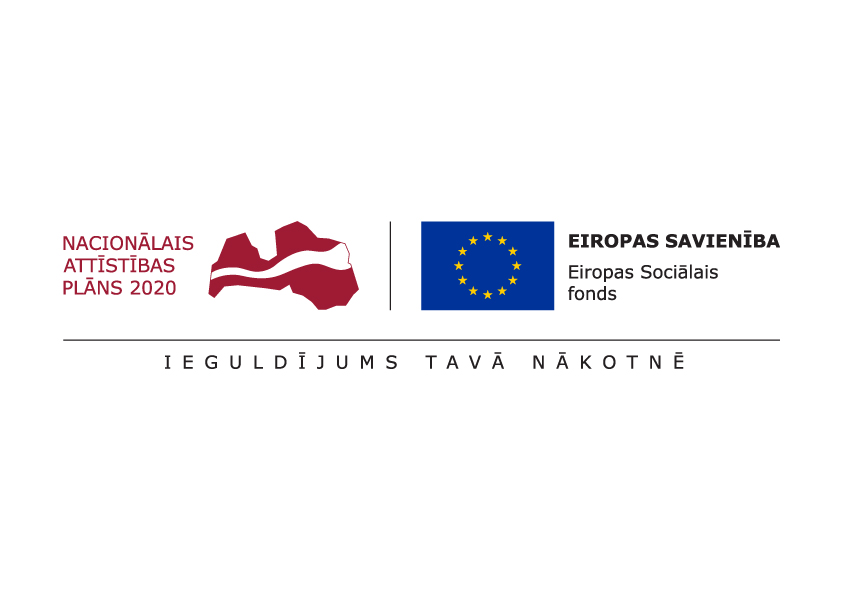 Eiropas Savienības fonda projekts Nr. 9.2.1.3/16/I/001 „Atbalsta sistēmas pilnveide bērniem ar saskarsmes grūtībām, uzvedības traucējumiem un vardarbību ģimenē” (turpmāk – projekts)Informatīvais ziņojums par projekta aktualitātēm  11.10.2019. Valsts bērnu tiesību aizsardzības inspekcijas (turpmāk – VBTAI)  Konsultatīvās nodaļas starpprofesionāļu komanda turpināja regulāri sniegt klātienes konsultācijas un nodrošināt individuālo atbalsta programmu un rekomendāciju izstrādi un uzraudzību bērnu likumiskajiem pārstāvjiem vai aprūpētājiem un speciālistiem, kas ikdienā strādā ar bērnu (izglītības iestādēm un sociālajiem dienestiem u.c. institūciju speciālistiem), lai veicinātu izmaiņas bērna uzvedībā, nosakot konkrētus darbības virzienus un jomas, kam ir jāpievērš uzmanība dažādajās vidēs, kurās notiek bērna ikdiena, piemēram, ģimenē un izglītības iestādē. 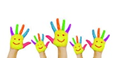 No 2019. gada 1. jūlija līdz 2019. gada 30. septembrim tika saņemti 40 iesniegumi atbalsta programmu izstrādei. Atbilstoši Konsultatīvās nodaļas izstrādātajai metodoloģijai bērnu uzvedības traucējumu un saskarsmes grūtību diagnosticēšanai, atbalsta programmu izstrādei un uzraudībai, tika sniegtas 47 klātienes konsultācijas (t.sk. 3 konsultācijas speciālistiem bez pašu bērnu klātbūtnes) un izstrādātas 42 individuālās atbalsta programmas, no kurām 14 bija izstrādātas (33%) meitenēm no 5 līdz 17 gadiem un 28 (67%) zēniem no 3 līdz 16 gadu vecumam. Tā kā ne vienmēr bērniem ar uzvedības traucējumiem un viņu likumiskajiem pārstāvjiem ir iespēja nokļūt uz Rīgu, lai piedalītos klātienes konsultācijās Konsultatīvajā nodaļā, tika organizētas izbraukuma konsultācijas Alūksnes Sociālo lietu pārvaldē un Tukuma novada internātskolā.Vienlaikus jāatzīst, ka meiteņu īpatsvaram ir tendence palielināties. Par šādu likumsakarību iepriekšējos komandējumos brīdināja arī Vācijas speciālisti. Skat. plašāku informāciju par atbalsta programmu sadalījumu bērnu vecumu grupās attēlā Nr. 1.Attēls Nr.1 Izstrādātās atbalsta programmas bērnu vecuma grupās.Izvērtējot vietas, no kurām ir nākuši bērni, kam izstrādātas atbalsta programmas, var secināt, ka lielāko daļu no nodaļas klientiem sastāda bērni no Rīgas (36%) un Kurzemes (21%), kam seko Vidzeme (14%), Pierīga (12%) un Zemgale (10%), savukārt no Latgales bērnu skaits sastāda tikai 7%. Skat. plašāku informāciju par atbalsta programmu sadalījumu pēc dzīvesvietas attēlā Nr. 2.  Attēls Nr. 2. Izstrādātās atbalsta programmas pa reģioniem.Analizējot katru no gadījumiem individuāli, var pamanīt, ka konstatēto problēmu skaits bērniem svārstās vidēji no 1 līdz 4 problēmām, taču, izvērtējot problēmu specifiku, jāatzīst, ka visizplatītākās problēmas gan meitenēm, gan zēniem ir noteikumu neievērošana un nepietiekama uzvedības pašregulācija. Plašāku informāciju skat. attēlā Nr. 3.    Attēls Nr. 3. Bērnu, kuriem izstrādātas atbalsta programmas, uzvedības problēmas.Līdz bērna pieteikšanai Konsultatīvajā nodaļā meitenēm problēmas ilgušas vidēji 2 gadus, savukārt zēniem kopš problēmu pamanīšanas pagājis mazāk kā 1 gads, kas liek domāt, ka vecāki un likumiskie pārstāvji labāk izprot agrīnās diagnostikas nozīmi un ir motivēti uzsākt problēmu risināšanu pēc iespējas agrākā vecumā.Tā kā bērna uzvedības problēmu veidošanos ir ietekmējuši daudz un dažādi faktori un iesaistīto pušu darbība vai bezdarbība, tad, lai sasniegtu pēc iespējams labākus rezultātus bērna uzvedības korekcijā, laika periodā no 2019. gada 1. jūlija līdz 2019. gada 30. septembrim tika izstrādātas 115 rekomendācijas dažādām gadījuma risināšanā iesaistītajām pusēm, t.sk. likumiskajiem pārstāvjiem, izglītības iestādēm, sociālajiem dienestiem u.c.Lai nodrošinātu pēc iespējas kvalitatīvāku atbalsta sniegšanas procesu un noteiktu uz rezultātu orientētus darbības virzienus bērnu problēmām, kuru attīstība kā rāda pieredze nenotiek īsā laika posmā, un pilnveidotu izstrādāto atbalsta programmu un rekomendāciju saturu, Konsultatīvās nodaļas speciālisti regulāri tikās ne tikai konkrētā gadījuma risināšanai organizētajās sanāksmēs, bet arī katru nedēļu organizēja iknedēļas sanāksmes, kur dalījās ar saviem secinājumiem, idejām un ierosinājumiem bērna uzvedības problēmu aspektu risināšanai. Speciālistu tikšanās laikā gūtās atziņas tiek vērtētas un nepieciešamības gadījumā tiek iekļautas metodoloģijā bērnu uzvedības traucējumu un saskarsmes grūtību diagnosticēšanai, atbalsta programmu izstrādei un uzraudībai. Konsultatīvās nodaļas starpdisciplinārās komandas speciālistiem VBTAI telpās tika nodrošinātas regulāras grupu supervīziju sesijas, sniedzot iespēju diskutēt par jautājumiem, kas ietver konsultatīvā atbalsta sniegšanu, savstarpējo komunikāciju un komunikāciju ar klientiem, sadarbību ar gadījumu risināšanā iesaistītajām iestādēm, vienlaikus mazinot izdegšanas risku. Tāpat Konsulatatīvās nodaļas vadītāja I.Millere un speciālistes M. Musatova, E. Brūvere, D. Lonerte piedalījās Sociālo pakalpojumu aģentūras organizētajā konferencē “Atrodi sevī Dzīvesspēka resursu!”, lai apzinātu jaunus resursu avotus, kas ļautu ne tikai speciālistiem, bet arī Konsultatīvās nodaļas klientiem rast tik nepieciešamo motivāciju izvirzīto mērķu sasniegšanā.  Lai papildinātu savas zināšanas un rastu idejas Konsultatīvās nodaļas darba pilnveidei, Konsultatīvās nodaļas vadītāja Inga Millere, psiholoģe Vineta Laizāne un konsultants bērnu tiesību aizsardzības jomā devās pieredzes apmaiņas vizītē uz Norvēģiju no 23. – 25. septembrim, kur tikās ar Vietējo un reģionālo varas iestāžu asociācijas un Labklājības laboratorijas pārstāvjiem, Latvijas vēstnieci Norvēģijā Judīti Dobeli un advokāti Ievu Žīguri Risi, kā arī Norvēģijas Veselības direktorāta un Bērnu un jauniešu garīgās veselības un Bērnu labklājības reģionālā centra pārstāvjiem. Norvēģijā ir izveidoti 4 Bērnu un jauniešu garīgās veselības un Bērnu labklājības reģionālie centri, divi no kuriem ir bāzēti universitātēs. Šo centru mērķis ir izplatīt zināšanas un labās prakses piemērus, kā arī pierādījumos balstītās programmas un instrumentus Norvēģijā, attīstot sadarbību starp politikas veidotājiem, pētniekiem un praktiķiem. Norvēģijā ir izstrādāta skrupuloza sistēma bērna un ģimenes izvērtēšanai, lai nodrošinātu bērna labākās intereses, tomēr gadījumos, kad ir aizdomas par bērna tiesību pārkāpumiem ģimenē, kas atbilst ārkārtas situācijām, notiek tūlītēja rīcība – bērna izņemšana.Galvenās idejas, kuras varētu veicināt bērnu ar uzvedības traucējumiem un saskarsmes grūtībām problēmu diagnosticēšanu un risināšanu, ir:-	strādājot ar bērniem un jauniešiem, svarīgi ir izveidot vienotu pieeju bērna vajadzību izzināšanā visiem situācijas risināšanā iesaistītajiem speciālistiem un attīstīt vienotu izpratni par nepieciešamo atbalstu, īstenojot kopējo mērķi bērna bērnu interešu nodrošināšanā. Tam nepieciešams ilgstošāks kontakts ar ģimeni un bērnu, kā arī atkārtotas tikšanās;-	veidot pārdomātu datu vākšanas sistēmu, ietverot standarta jautājumus, kurus, veicot regulārās veselības pārbaudes, uzdod ģimenes ārsti u.c. medicīnas personāls. Tas ļauj iegūt datus par ģimenes sistēmu un reaģēt uz tās vajadzībām, t.sk. identificēt problēmsituācijas ģimenē;-	katrā pašvaldībā nodrošināt psihologu, kas strādā kopā ar citiem atbalsta speciālistiem (Norvēģijā no 2020. gada 1. janvāri tas būs pieejams pakalpojums pašvaldībās, ko nodrošina valsts);-	piedāvātos atbalsta pasākumus virzīt ne tikai uz bērna un jaunieša fiziskās veselības nodrošināšanu, bet arī uz garīgās veselības veicināšanu, jo garīgā un fiziskā veselība ir savstarpēji saistītas (šī ir jauna paradigma norvēģu garīgās veselības veicināšanā);-	skolās ieviest bērnu regulāras pārbaudes noteiktos vecumposmos. Norvēģijā šobrīd ir noteikts, ka jaunākais vecumposms, kad tiek veikta pārbaude ir četri gadi, tomēr norvēģu speciālisti atzīst, ka šis vecums jau ir novēlots, nepieciešama agrīnāka diagnostika; -	pārdomāt digitālos risinājumus, lai uzrunātu jauniešus un informētu par garīgās veselības jautājumiem; -	izveidot un pilnveidot sistēmiskas izvērtēšanas metodes, lai identificētu gadījumus, kuros, sniedzot atbalstu bērniem ar saskarsmes grūtībām un uzvedības traucējumiem, nepieciešams piesaistīt speciālistus bērnu tiesību aizsardzības jomā;-	izmantot pētījumos balstītas metodes, kas skar agrīno vecumposmu un ir fokusētas uz bērnu sociālo prasmju attīstību, t.sk. bērna-vecāka mijiedarbības sekmēšanai. Norvēģijā vairums no metodēm, ko izmanto speciālisti ir adaptētas no ASV.Vairākas Norvēģijas speciālistu īstenotās atbalsta programmas paredz, ka “attiecības ir vispirms, tad seko uzvedība!”, kas sakrīt ar Konsultatīvās nodaļas īstenoto pieeju darbā ar bērniem ar uzvedības un saskarsmes grūtībām.Konsultatīvās nodaļas sniegtais pakalpojums atbilst norvēģu veselības centru idejai, kur izvērtēšana tiek nodalīta no ārstēšanas pakalpojumu īstenotājiem. Tādejādi nākotnes perspektīvā ieteicama būtu vairāku garīgās un fiziskās veselības centru izveide Latvijā, lai padarītu pakalpojumu pieejamāku visām iedzīvotāju grupām, t.sk. bērniem ar uzvedības un saskarsmes grūtībām.Lai veicinātu sadarbību ar dažādām valsts un pašvaldību iestādēm, Konsultatīvās nodaļas vadītāja un speciālisti tikās ar Rīgas pašvaldības policijas psiholoģi Aiju Lilenfeldi, Rīgas reģiona Ārpusģimenes aprūpes atbalsta centra “Dūja” pārstāvjiem, Rundāles novada izglītības iestāžu vadītājiem, Rīgas 22.vidusskolas, Rīgas 25.vidusskolas un Rīgas Lietuviešu vidusskolas administrāciju un atbalsta personālu, kā arī ar Rīgas sociālā dienesta struktūrvienību “Bolderāja”, “Ķengarags” un “Ziemeļi” sociālajiem darbiniekiem. 2019. gada 19. septembrī Konsultatīvās nodaļas vadītāja I.Millere piedalījās Valsts izglītības satura centra organizētajā seminārā Latviešu biedrības namā, kas bija paredzēta pašvaldību interešu izglītības speciālistiem, audzināšanas darba koordinatoriem un interešu izglītības iestāžu direktoriem, prezentējot Konsultatīvās nodaļas piedāvātos pakalpojumus, to nozīmīgumu bērnu ar uzvedības traucējumiem un saskarsmes grūtībām problēmu risināšanā, vienlaikus atklājot starpinstitucionālās sadarbības nozīmīgumu atbalsta programmas īstenošanas procesā, t.sk. labo praksi un problēmjomas. Lai risinātu konsultācijas laikā konstatēto bērna drošības apdraudējuma problēmu, 2019. gada 20. septembrī Konsultatīvās nodaļas vadītāja I.Millere un psiholoģe M.Musatova piedalījās VBTAI Bāriņtiesu un audžuģimeņu departamenta organizētajā starpinstitucionālajā sanāksmē.Lai turpinātu sabiedrību informēt par Konsultatīvās nodaļas darba specifiku un iespējām saņemt atbalstu bērnu uzvedības korekcijā tikai izplatītas SIA ”Gandrs poligrāfija” izstrādātās 5000 informatīvās lapas bērnu ar uzvedības traucējumiem, saskarsmes grūtībām un vardarbību ģimenē likumiskajiem pārstāvjiem un/vai aprūpētājiem un 5000 informatīvās lapas bērnu tiesību aizsardzības jomā strādājošajiem speciālistiem gan uz vietas Konsultatīvajā nodaļā, gan izbraukuma tikšanās reizēs, nododot informācijas lapas tikšanās dalībniekiem, kuri tās var izmantot savā darbā kā papildu informāciju stāstot par iespējām saņemt atbalstu bērniem ar uzvedības traucējumiem.Atbilstoši 2019. gada 10. februārī izsludinātā iepirkuma Nr. VBTAI 2019/5.8-7/1/ESF “Speciālistu apmācība bērnu tiesību aizsardzības jomā” rezultātiem, 2019. gada maijā biedrība “Latvijas Pašvaldību mācību centrs” uzsāka speciālistu, kam nepieciešamas speciālās zināšanas bērnu tiesību aizsardzības jomā, apmācību. Atbilstoši līguma noteikumiem un ievērojot projekta ietvaros pilnveidoto profesionālās kvalifikācijas pilnveides un zināšanu pilnveides izglītības programmu ieteicamo saturu un metodes, apmācības notiek visā Latvijas teritorijā. Līdz 2019. gada 30. septembrim ir apmācīti jau 718 speciālisti (540 sievietes un 178 vīrieši), tādejādi kopējais apmācīto speciālistu, kam nepieciešamas speciālās zināšanas bērnu tiesību aizsardzības jomā, skaits projekta ietvaros sasniedz 2918. Sadarbojoties ar pakalpojumu sniedzēju SIA “JUMP STUDIO”, tika turpināts aktīvs darbs pie informēšanas pasākumu īstenošanas atbilstoši noslēgtajam līgumam un izstrādātajam informēšanas pasākumu plānam.Lai popularizētu projekta ietvaros izstrādāto interaktīvo spēli “Hei, mosties!” (turpmāk  - spēli) šajā periodā tika organizēti šādi informēšanas pasākumi:2019. gada 16. jūlija “Saulkrastu domes ziņās” (Nr. 7) tika sniegta informācija par spēli, tās saturu un vietnēm, kur spēle ir atrodama un augšuplādējama. Rakstā tika izteikts aicinājums, izmantojot spēles piedāvātas iespējas, dažādu jomu speciālistiem savā ikdienas darbā veicināt bērnu izpratni par vardarbību un darbībām, ko bērns var veikt, lai mazinātu vardarbības izpausmes ģimenē.2019. gada 16. jūlijā Latvijas Radio 1 raidījumā „Ziņas”, plkst. 8:00 un 2019. gada 18. jūlijā Radio Marija Latvija raidījumā „Aktualitātes” tika akcentēts spēles mērķis, uzbūves forma un pozitīvā atgriezenisko saiti, ko ir snieguši tie, kas šo spēli jau izmēģinājuši.2019. gada 19. augustā portālā mammamuntetiem.lv tika publicēts raksts par spēli “Hei, mosties!”, aicinot to savā ikdienas darbā izmēģināt dažādu jomu speciālistiem, kas ļautu veicināt bērnu izpratni par vardarbību.2019. gada 27. augustā Rīgas pašvaldības Bērnu un jauniešu centra struktūrvienībā “Pārdaugava” notika informatīvais pasākums. Pasākuma mērķis bija aicināt pasākuma dalībniekus domāt par vardarbības atpazīšanas un mazināšanas iespējām, izglītojot dalībniekus par interaktīvās spēles “Hei, mosties!” būtību un nozīmīgumu vardarbības cēloņu, seku atpazīšanā un tajā ietvertajām prevencijas iespējām.  Pasākumā piedalījās VBTAI Konsultatīvās nodaļas vadītāja Inga Millere, multimākslinieks Jānis Krīvēns, jogas pasniedzēja Karīna Kliesta. Pasākumu vadīja Artūrs Jenots.2019. gada 27. augustā laikrakstā Bauskas Dzīve (Numurs: 714) tika izteikts aicinājums dažādu jomu speciālistiem savā ikdienas darbā veicināt bērnu izpratni par vardarbību, aicinot tos izmēģināt VBTAI izglītojošo spēli “Hei, mosties!” un pārrunāt ar spēli saistītos tēmas aspektus.Speciāli spēles popularizēšanas nolūkos izveidotajos sociālo tīklu kontos Facebook, Twitter, Instagram un draugiem.lv tika nodrošināta regulāra informācijas izvietošana par spēli un ar to saistītām tēmām, spēles popularizēšanas ietvaros organizētiem informējošiem un izglītojošiem pasākumiem, kā arī lapas sekotājam interesantām tēmām, kuru centrā ir bērnu audzināšana vai kāda cita lasītājiem saistoša tēma. Laika periodā no 2019. gada 1. jūlija līdz 30. septembrim spēli “Hei, mosties!” ir spēlējuši 305 lietotāji. No statistiskās informācijas ir redzams, ka šajā periodā ir pievienojušies 6 jaunie spēlētāji, tādejādi ir jāturpina aktīvi īstenot spēles informēšanas plānā iekļautās aktivitātes, lai piesaistītu arvien jaunus spēles lietotājus.Turpmākās darbībasNākamajā projekta īstenošanas ceturksnī ir plānots:sadarbībā ar pakalpojumu sniedzēju turpināt darbu pie informēšanas pasākumu aktivitāšu īstenošanas, lai popularizētu interaktīvo spēli “Hei, mosties!” gan masu medijos (radio, presē, interneta medijos) un sociālo tīklu kontos, gan klātienes informējošajos un izglītojošajos pasākumos;turpināt darbu pie speciālistu, kas ikdienā strādā ar bērniem, izglītošanas par Konsultatīvās nodaļas darbību, aktuālajiem atbalsta pasākumiem bērnu uzvedības traucējumu mazināšanai un savstarpējās sadarbības principiem;atbilstoši iepirkuma “Speciālistu apmācība bērnu tiesību aizsardzības jomā” rezultātā noslēgtajiem līgumiem, turpināt darbu pie speciālistu apmācības; turpināt darbu pie Konsultatīvās nodaļas ilgtspējas jautājuma.